SUMMER CAMP 2023MONDAY 3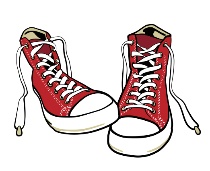 Ice CreamTUESDAY 4Honey Bee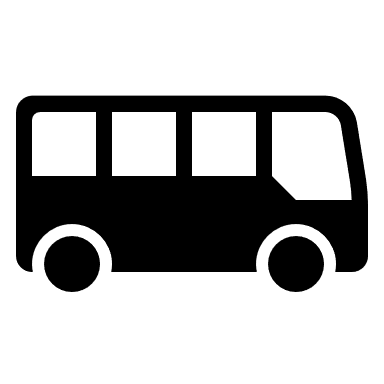 WEDNESDAY 5Beach 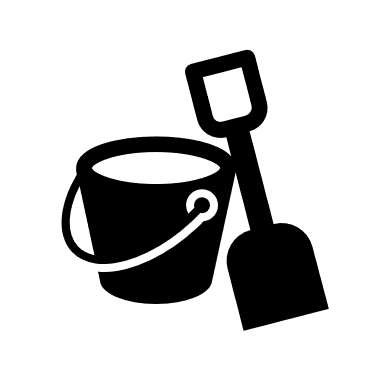 THURSDAY 6Confederation ParkFRIDAY 7Pizza day!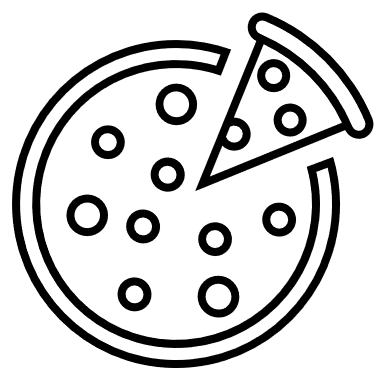 MONDAY 10Science World TUESDAY 11Peter RookeMagicianWEDNESDAY 12Stanley Park Beach/Water ParkTHURSDAY 13Beach DayFRIDAY 14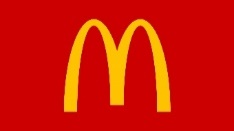 Magician MONDAY 17Bouncy Castle TUESDAY 18Grouse Mountain     WEDNESDAY 19THURSDAY 20Jericho BeachFRIDAY 21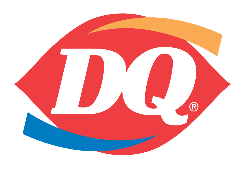 MONDAY 24Mahon Water ParkTUESDAY 25WEDNESDAY 26Pirate Adventures @ Granville Island THURSDAY 27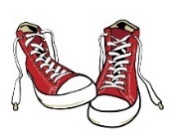 Clay Workshop FRIDAY 28Pizza day!Peter RookeMONDAY 31Art workshop TUESDAY 1Playland!WEDNESDAY 2BeachTHURSDAY 3Cates ParkFRIDAY 4Pizza day!(Mc Donald’s anyone?)MONDAY 7CLOSED BC DAYTUESDAY 8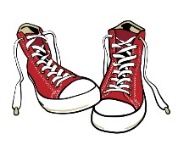 Karaoke WEDNESDAY 9Eagle CoasterTHURSDAY 10FRIDAY 11PJ KIDS CLUB 42TH BIRTHDAYMONDAY 14TUESDAY 15Splash Water Park WEDNESDAY 16Sports and games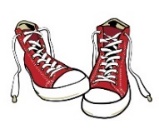 Bouncy Castle THURSDAY 17Granville Island Water Park FRIDAY 18Pizza day!MONDAY 21Vancouver AquariumTUESDAY 22WEDNESDAY 23Rocky PointTHURSDAY 24FRIDAY 25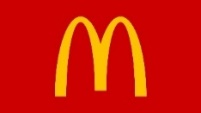 (Mc Donald’s anyone?)MONDAY 28TUESDAY 29Bowen IslandWEDNESDAY 30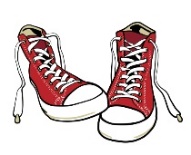 THURSDAY 31Bowling FRIDAY 1Magic Show 